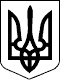 32 СЕСІЯ ЩАСЛИВЦЕВСЬКОЇ СІЛЬСЬКОЇ РАДИ7 СКЛИКАННЯРІШЕННЯ28.02.2017 р.                                             №536с. ЩасливцевеПро внесення змін до рішення сільської ради та про впорядкування роботи дошкільних навчальних закладів Щасливцевської сільської ради.Розглянувши клопотання керівника Комунального закладу "Дошкільний навчальний заклад Щасливцевської сільської ради ясла-садок "Ромашка" Кушніренко Л.В. вих. №01-32/12 від 06.02.2017 р., про перегляд рішення сільської ради, в частині встановлення штатних розписів дошкільних навчальних закладів, та з метою впорядкування роботи дошкільних навчальних закладів Щасливцевської сільської ради та приведення їх діяльності до вимог діючого законодавства, забезпечення ефективного та раціонального використання бюджетних коштів, керуючись Положенням про дошкільний навчальний заклад, затвердженим Постановою Кабінету Міністрів України №305 від 12.03.2003р., Законами України "Про освіту", "Про дошкільну освіту", ст. 26 Закону України "Про місцеве самоврядування в Україні" сесія сільської радиВИРІШИЛА:1. Внести наступні зміни до рішення 31 сесії Щасливцевської сільської ради 7 скликання №456 від 26.01.2017 р. "Про внесення змін у штатний розклад Д/с "Дзвіночок" та Д/с "Ромашка":1.1. Доповнити його наступним пунктом - "1. Рекомендувати завідуючим ДНЗ Щасливцевської сільської ради:"1.2. Відповідно вважати пункти 1-3 цього рішення підпунктами 1.1.-1.3 пункту 1 зазначеного у підпункті 1.1. цього рішення;1.3. Відповідно вважати пункт 4 цього рішення пунктом 2.2. Затвердити нову редакцію статуту "Комунального закладу "Дошкільний навчальний заклад Щасливцевської сільської ради ясла-садок "Дзвіночок" (ідентифікаційний код юридичної особи 37638952), згідно з додатком №1 до цього рішення.3. Затвердити нову редакцію статуту "Комунального закладу "Дошкільний навчальний заклад Щасливцевської сільської ради ясла-садок "Ромашка" (ідентифікаційний код юридичної особи 36643584), згідно з додатком №2 до цього рішення.4. Доручити виконуючій обов'язки керівника комунального закладу  зазначеного у п. 2 цього рішення, Сеїтвелієвій Н.С., та керівнику комунального закладу зазначеного у п. 3 цього рішення, Кушніренко Л.В., після погодження Статутів зазначених у пунктах 2, 3 цього рішення з відділом освіти Генічеської районної державної адміністрації Херсонської області (орган управління освітою), провести всі необхідні дії щодо державної реєстрації нових редакцій статутів у порядку передбаченому діючим законодавством.5. Виконавчому комітету Щасливцевської сільської ради протягом двох тижнів з моменту прийняття цього рішення, скласти перелік майна що має бути передано на праві по господарського відання та/або на баланс комунальних закладів зазначених у пунктах 2, 3 цього рішення.6. Виконавчому комітету Щасливцевської сільської ради з 01.04.2017 року припинити бухгалтерське обслуговування комунальних установ зазначених у пунктах 2, 3 цього рішення.7. Керівникам зазначеним у п. 4 цього рішення до 31.03.2017 р. вжити невідкладних заходів щодо виконання цього рішення та нових приписів визначених статутами у новій редакції зазначених у пунктах 2, 3 цього рішення.8. Контроль за виконанням цього рішення покласти на постійну комісію Щасливцевської сільської ради з питань бюджету та управління комунальною власністю та постійну комісію Щасливцевської сільської ради з питань законності та державної регуляторної політики.Сільський голова                                                         В.О.Плохушко